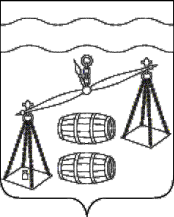 муниципальный район "Сухиничский район" Калужская областьрайонная дума                                          Р Е Ш Е Н И Еот  23.12.2021                                                                 №  154Об утверждении прогнозного плана(программы) приватизации муниципальногоимущества МР "Сухиничский район" на 2022 годНа основании ст. 50 Федерального закона от 06.10.2003 № 131-ФЗ "Об общих принципах организации местного самоуправления в Российской Федерации", Федерального закона от 21.12.2001 № 178-ФЗ "О приватизации государственного и муниципального имущества", Устава муниципального района "Сухиничский район", Районная Дума муниципального района "Сухиничский район",    РЕШИЛА:1. Утвердить прогнозный план (программу) приватизации муниципального имущества МР "Сухиничский район" на 2022 год в соответствии с приложением к настоящему решению.2. Контроль за исполнением настоящего решения возложить на администрацию муниципального района "Сухиничский район" и комиссию Районной Думы по бюджету, финансам и налогам (Аноприкова Л.М.).3. Настоящее решение вступает в силу после  его официального опубликования в районной газете "Организатор" и распространяется на правоотношения, возникшие с 01.01.2022  года.Глава муниципального района"Сухиничский  район"                                                            Н.А. ЕгоровПрогнозный план (программа) приватизации муниципального имущества МР "Сухиничский район" на 2022 год                                                              Раздел 1          Прогнозный план (программа) приватизации муниципального имущества МР "Сухиничский район" на 2022 год (далее по тексту - Программа приватизации) разработан в соответствии с Федеральным законом от 06.10.2003 № 131-ФЗ "Об общих принципах организации местного самоуправления в Российской Федерации", Федеральным законом от 21.12.2001 № 178-ФЗ "О приватизации государственного и муниципального имущества", Уставом муниципального района "Сухиничский район".           Основной задачей приватизации муниципального имущества в 2022 году как части формируемой в условиях рыночной экономики системы управления муниципальным имуществом является оптимизация структуры муниципальной собственности за счет приватизации муниципального имущества, не используемого для обеспечения функций и задач органов местного самоуправления МР "Сухиничский район".           Основными направлениями политики  муниципального района "Сухиничский район" в 2022 году являются:- обеспечение поступления неналоговых доходов в бюджет муниципального района от приватизации муниципального имущества;- сокращение расходов из бюджета муниципального района, на содержание неэффективно используемого имущества.          Основные принципы формирования Программы приватизации:- экономически обоснованный выбор объектов, подлежащих приватизации (аренда которых не обеспечивает соответствующее поступление средств в бюджет муниципального района; с неудовлетворительным техническим состоянием; не востребованных на рынке аренды);- установление способов приватизации, обеспечивающих максимальный доход бюджета муниципального района.           Реализация указанных задач будет достигаться за счет принятия решений о способе и цене приватизируемого имущества на основании анализа складывающейся экономической ситуации, проведения полной инвентаризации и независимой оценки имущества, аудиторской проверки муниципальных предприятий. Начальная цена продажи объектов будет устанавливаться на основании рыночной стоимости, определенной в соответствии с требованиями Федерального закона от 29.07.1998 № 135-ФЗ "Об оценочной деятельности в Российской Федерации".              Согласно прилагаемому перечню предполагается приватизировать в 2022 году 4 (четыре) объекта. Прогнозируемое поступление в бюджет от продажи муниципального имущества – 1300000 (один миллион триста) рублей.          В результате процесса приватизации структурных изменений в экономике МР "Сухиничский район" не произойдет по следующим причинам:- представленное к приватизации имущество не используется, в связи с этим смена собственника  существенным образом не отразиться на экономической ситуации.       Планируемые поступления в бюджет МР "Сухиничский район" от приватизации муниципального имущества в 2022 году предполагается обеспечить за счет продажи муниципального имущества.       Отчеты о результатах приватизации муниципального имущества представляются в Районную Думу МР "Сухиничский район" и уполномоченный орган Правительства Калужской области не позднее 1 марта следующего за отчетным периодом года.                                                         Раздел 2Перечень муниципального имущества МР "Сухиничский район", подлежащего приватизации в 2022 году.№ п/пНаименование предполагаемого объекта, назначение объектаАдрес объектаПлощадь кв.м.Способ приватизацииСрок Остаточная стоимость (руб.)Ожидаемый доход (руб.)1нежилое здание – образовательное учреждение Средняя общеобразовательная школа № 2 кадастровый номер 40:19:140109:94, и земельный участок, категория земель: земли населенных пунктов, разрешенное использование: для содержания и обслуживания административного здания кадастровый номер 40:19:140109:96Калужская область, г. Сухиничи,      ул. 10 Пушечной артбригады, д.4332,2292аукционв течение года01000000транспортное средство ЗИЛ-130АЦ4063Б цистерна пожарный, идентификационный номер (VIN) отсутствует, год изготовления – 1984, модель, № двигателя 069988, шасси (рама) 2203105, цвет кузова (кабины) красныйаукционв течение года0140000- транспортное средство  ГАЗ 32213 автобус прочее, идентификационный номер (VIN) Х9632213060473797, год изготовления 2006, модель, № двигателя 405220  63065944, кузов (кабина, прицеп)32210060248286, цвет кузова (кабины, прицепа) балтика, способ  приватизации: аукцион, ожидаемый доход 160000 руб., срок приватизации: в течение годааукционв течение года0160000Итого:1300000